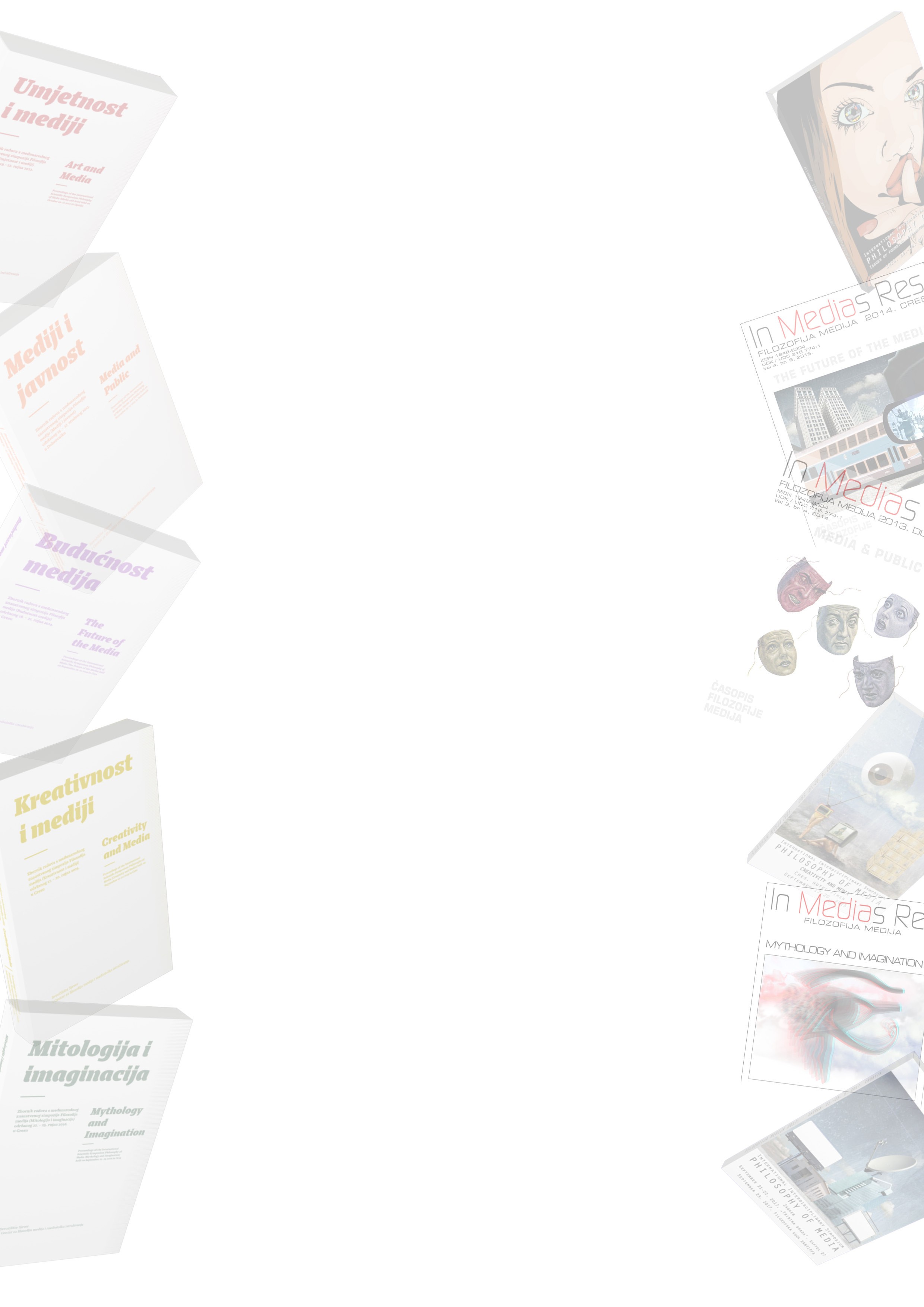 ZNANSTVENI SIMPOZIJ FILOZOFIJE MEDIJA 2018.O našim upozorenjima na važnost promišljanja i reguliranja sustava medijskog posredovanja govore tekstovi našeg elektroničkog časopisa In medias res,tekstovi pet zbornika znanstvenih radova (Mediji i javnost, Budućnost medija, Kreativnost i mediji, Mitologija i imaginacija, te Mediji i istina koji će iz tiska izaći u vrijeme ovogodišnjeg simpozija), stotinjak video snimaka izlaganja s naših simpozija, 65.000 pregleda tekstova s naših simpozija na Hrčku, tisuće zainteresiranih za izravne prijenose naših simpozija live streamingom kao i sve veći broj znanstvenika i znanstvenih institucija koji se uključuju u promišljanje medija ‘pod kišobranom’ filozofije medija.Pozivamo Vas stoga da nam se (i) ove godine pridružite svojim izlaganjem i sudjelovanjem u diskusijama u dvorani Tribine grada Zagreba, Kaptol 27 te da nam se pridružite u velikom zajedničkom slavljenju filozofije medija i srodnih disciplina u jedinstvenim prostorima Filozofske kuće Xantipa u Zagrebu.U središtu su našeg interesa mediji. Ukoliko u časopisu ili u zbornicima pogledate radove s dosadašnjih simpozija, lakše ćete se odlučiti za iskorak i otvaranje novih dimenzija promišljanja. Sve je medij, ali medij nije i ne smije biti sve. Zato nam je potrebna kritički orijentirana misao interdisciplinarnog usmjerenja, potrebni su na radovi koji će zasjeći u tamnu stranu medijskog posredovanja te koji će upozoriti na pogubnost pasivnog prihvaćanja sustava čiji je osnovni cilj (uz stvaranje profita) upravo proizvodnja pasivnosti.Dobrodošlicu stoga unaprijed iskazujemo filozofima, komunikolozima,PR-ovcima, pedagozima, teolozima, didaktičarima, umjetnicima, znanstvenicima prirodnih, društvenih i humanističkih usmjerenja, praktičarima medija, studentima doktorskih studija (ukoliko njihova tema dodiruje područje medija)...Vidimo se u dvorani Tribine grada Zagreba, Kaptol 27 (u blizini Zagrebačke katedrale):srijeda   19. 09. 2018.	10 - 15 satičetvrtak 20. 09. 2018	10 - 15 satipetak	21. 09. 2018	10 - 15 satiSubota je dan za druženje, slavlje, čašicu, roštilj, razgovor o raznim novim inicijativama – u Filozofskoj kući Xantipa (koja je smještena u jednom od najzelenijih nedirnutih dijelova prirode Zagreba).Kotizacije nema. Vašu prijavu očekujemo do 01. 06. 2018. godine. U njoj slobodno navedite koji bi Vam dan odgovarao za izlaganje. Pokušat ćemo svima izaći ususret.Za programski i organizacijski odbor Izv. prof. Sead AlićProf. dr. Marin Milković